Name of Journal: World Journal of Gastroenterology Manuscript NO: 53944Manuscript Type: MINIREVIEWS Regulation of macrophage activation in the liver after acute injury: role of the fibrinolytic systemRoth K et al. Regulation of hepatic macrophages by plasminKatherine Roth, Jenna Strickland, Bryan L CoppleKatherine Roth, Jenna Strickland, Bryan L Copple, Department of Pharmacology and Toxicology, Institute for Integrative Toxicology, Michigan State University, East Lansing, MI 48824, United StatesAuthor contributions: Roth K, Strickland J and Copple BL wrote the paper.Supported by National Institutes of Health Grant, No. DK073566 (to Copple BL); and National Institutes of Health training grant, No. ES007255 (to Roth K and Strickland J).Corresponding author: Bryan L Copple, PhD, Associate Professor, Research Associate, Department of Pharmacology and Toxicology, Institute for Integrative Toxicology, Michigan State University, 1355 Bogue Street, East Lansing, MI 48824, United States. copple@msu.eduReceived: January 7, 2020Revised: March 31, 2020 Accepted: April 8, 2020Published online: April 28, 2020AbstractThe liver functions, in part, to prevent exposure of the body to potentially harmful substances ingested in the diet. While it is highly efficient at accomplishing this, it is frequently prone to liver injury due to the biotransformation of xenobiotics into toxic metabolites. To counter this injury, the liver has evolved a unique capacity to rapidly and efficiently repair itself. Successful resolution of acute liver injury relies on hepatic macrophage populations that orchestrate the reparative response. After injury, kupffer cells, the resident macrophages of the liver, become activated and secrete proinflammatory cytokines. These cytokines recruit other immune cells, including monocyte-derived macrophages, to the liver where they contribute to the repair process. Monocyte-derived macrophages traffic into the necrotic foci where they rapidly phagocytose dead cell debris. Simultaneous with this process, these cells change phenotype from a proinflammatory macrophage to a pro-restorative macrophage that produce pro-mitogenic growth factors and anti-inflammatory cytokines. Ultimately this process triggers resolution of inflammation, and along with proliferation of other hepatic cells, restores the liver architecture and function. While the mechanisms regulating specific macrophage functions during repair remain to be elucidated, recent studies indicate a key role for the fibrinolytic system in coordinating macrophage function during repair. In this review, we will highlight the function and role of hepatic macrophages in repair after acute liver injury, and will discuss the role of the fibrinolytic enzyme, plasmin, in regulation of these various processes. Key words: Macrophage; Plasmin; Acetaminophen; Liver injury; Liver repairRoth K, Strickland J, Copple BL. Regulation of macrophage activation in the liver after acute injury: role of the fibrinolytic system. World J Gastroenterol 2020; 26(16): 1879-1887URL: https://www.wjgnet.com/1007-9327/full/v26/i16/1879.htmDOI: https://dx.doi.org/10.3748/wjg.v26.i16.1879Core tip: Macrophages contribute to repair of the liver after injury. After injury, kupffer cells release cytokines that recruit monocyte-derived macrophages that phagocytose dead cell debris. These cells switch phenotype becoming pro-restorative macrophages that terminate cytokine synthesis and produce pro-mitogenic growth factors that facilitate liver repair. INTRODUCTIONBy virtue of its location in the circulatory system, the liver acts as an essential barrier to prevent the systemic dissemination of potentially deadly pathogens and toxic xenobiotics that enter the portal circulation from the gastrointestinal tract. To carry out this function, the liver is home to an extensive network of resident and patrolling immune cells that target and kill pathogens. Further, hepatocytes, the primary functional cell type of the liver, express a battery of xenobiotic metabolizing enzymes that detoxify potentially harmful chemicals and target them for excretion. While the liver is highly efficient at preventing systemic exposure to toxic substances, it is prone to injury from reactive metabolites generated from the biotransformation of xenobiotics. To counter this, the liver has evolved a remarkable capacity for repair even after extensive injury. In cases of chronic injury, however, multiple cycles of injury and repair can ultimately lead to scar formation, also called fibrosis or in severe cases, cirrhosis. A cell type that is intimately involved in all aspects of liver injury and repair is the macrophage. This specialized cell of the immune system modifies its phenotype in response to local cues generated in the hepatic microenvironment. Through this action, macrophages can take on a number of diverse functions after liver injury, including killing and phagocytosing bacteria, producing cytokines that regulate recruitment and function of other immune cells, and/or producing tissue reparative growth factors. In the following review, we will discuss the role of macrophages in triggering the response to liver injury and highlight their role in various aspects of liver repair, particularly after acetaminophen (APAP)-induced liver injury. In addition, we will discuss the critical role of the fibrinolytic system in regulation of macrophage function after acute liver injury and during repair. HEPATIC MACROPHAGESKupffer cells (KC), which are resident to the liver, are cells of the myeloid lineage normally present on the luminal side of the hepatic sinusoid. These cells detect, phagocytose, and degrade foreign materials, pathogens, and cellular debris that enter the liver through the portal circulation (for a comprehensive review of KC function[1]). KC arise from progenitor stem cells generated in the fetal yolk-sac early during development[2]. These cells migrate to the liver where they become fully functioning KC. During homeostasis or after toxin-induced liver injury, these cells are replenished through the local proliferation of mature KC[3]. Although the stimulus for local proliferation of KC is not fully known, studies suggest that colony stimulating factors may contribute to this process[4]. Under conditions where a substantial loss of KC occurs, such as after exposure to lethal irradiation, these cells can be replenished from bone marrow progenitors[5,6]. For instance, our recent studies determined that after lethal irradiation and bone marrow transplantation, approximately 40% of KC are replaced by macrophages originating from bone marrow which is consistent with findings by others[5,7]. During this process, monocytes are recruited from the circulation and take up residence within the hepatic sinusoids[8]. Overtime, local cues generated in the hepatic microenvironment reprograms these cells to become KC that are nearly indistinguishable from their predecessors. Recent studies suggest that this process requires Notch and transforming growth factor-β signals generated by sinusoidal endothelial cells and requires agonists of the liver X receptor[8]. In addition to KC, a second, distinct population of hepatic macrophages characterized by selective expression of Cx3cr1 was recently identified that resides proximal to the Glisson’s capsule[9]. Studies suggest that these macrophages provide a barrier against invasion of pathogens from the peritoneal cavity into the liver[9]. Remarkably, these macrophages appear to extend protrusions into the peritoneal cavity where they can sense and respond to bacteria[9]. Unlike KC, this macrophage population is replenished from circulating monocytes generated from myeloid progenitors in the bone marrow[3,9]. A similar population of Cx3cr1+ macrophages is also located proximal to blood vessels in the liver[3]. These macrophages may function as a last line of defense against dissemination of bacteria into the systemic vasculature. The mechanisms controlling recruitment and specialization of these macrophages remains to be investigated. MACROPHAGE FUNCTION AFTER ACUTE LIVER INJURYMuch of what we know regarding macrophage function in liver repair derives from studies investigating APAP-induced liver injury. APAP is a commonly used analgesic and antipyretic. Although APAP is considered safe at low, therapeutic doses (i.e., 4 g/d), APAP overdose, either accidental or intentional, results in approximately 56000 emergency room visits, 26000 hospitalizations and 458 deaths each year making it responsible for nearly 50% of all cases of acute liver failure (ALF) in the United States[10,11]. At low doses, APAP is rapidly metabolized by glucuronidation or sulfation in the liver and excreted into the urine by the kidneys. APAP can also be oxidized by cytochrome P450s to the hepatotoxic intermediate, N-acetyl-p-benzoquinone imine (NAPQI), however, at therapeutic doses, NAPQI is rapidly detoxified by glutathione. At toxic doses of APAP, glucuronidation and sulfation pathways become saturated, which shifts metabolism towards oxidation to NAPQI. High concentrations of NAPQI ultimately deplete cellular glutathione leading to the accumulation of NAPQI, which forms protein adducts stimulating oxidative stress, mitochondrial permeability transition, loss of ATP, and ultimately hepatocyte necrosis[12,13]. Within hours of hepatocyte injury, however, a robust reparative response is initiated[14]. During this process, hepatic macrophages become activated and release proinflammatory cytokines that stimulate the recruitment of various immune cell types[4]. Pro-mitogenic cytokines and growth factors are also released stimulating sinusoidal endothelial cell and hepatocyte proliferation. As cell proliferation proceeds, dead cell debris is removed from the liver, and anti-inflammatory cytokines are produced causing resolution of inflammation. Remarkably, within days of the initial insult, liver structure and function are fully restored. CONTRIBUTION OF KC TO APAP-INDUCED LIVER INJURY AND REPAIR Macrophages perform several key functions in the liver after APAP overdose, including production of immunomodulatory cytokines, phagocytosis of dead cell debris, and production of pro-mitogenic growth factors[15]. While it is well established that macrophages perform these critical functions, the importance of KC to these processes remains a matter of debate. Early studies indicated a pathogenic role for KC after APAP overdose. In these studies, treatment of mice with the macrophage inhibitor, gadolinium chloride, protected against APAP hepatotoxicity[16]. Subsequent studies indicated that inhibition of KC with gadolinium chloride prevented production of reactive oxygen species and peroxynitrite after APAP overdose, leading to reduced liver toxicity[17]. Accordingly, it was concluded that KC were critical for liver toxicity after APAP overdose[17]. More recent studies, however, which used clodronate-containing liposomes to fully deplete KC, demonstrated that KC depletion exacerbated hepatic necrosis at 8 and 24 h after an acutely toxic dose of APAP[18]. Further investigation revealed that KC depletion was associated with a reduction in the anti-inflammatory cytokine, IL-10[18]. Consistent with this finding, subsequent studies revealed that IL-10 knockout mice had increased liver toxicity and mortality after APAP overdose[19]. Based upon these findings, it was concluded that IL-10, released from KC, protected the liver from toxicity after APAP overdose. Although these studies demonstrate that KC are an important source of anti-inflammatory cytokines (e.g., IL-10), studies have also shown that KC are an important source of proinflammatory mediators after APAP overdose. In support of this, studies using a murine model of APAP-induced liver injury, demonstrated that KC release several proinflammatory cytokines, including IL-1, tumor necrosis factor (TNF)-α, and Ccl2, by 6 h after APAP challenge[20,21]. It was recently reported that hepatic macrophages also secrete IL-6 after APAP overdose by a mechanism that depends upon activation of the hypoxia-regulated transcription factor, hypoxia-inducible factor-2a. Further it was revealed that IL-6 released from macrophages protected from liver toxicity by signaling in hepatocytes (Ju paper). Although KC appear important for early cytokine induction after APAP overdose, by 24 h after APAP treatment, the population of resident KC is substantially reduced by mechanisms that remain unclear[4,21]. A similar phenomenon, called the “macrophage disappearance reaction” occurs in other tissues after injury[22]. Although the importance of this to the pathogenesis of liver injury after APAP overdose is not known, KC numbers return to baseline levels by 72 h, through the local proliferation of mature KC[4]. One intriguing mechanism by which KC “disappear” after APAP overdose may be through pyroptosis. Pyroptosis is a form of necrotic cell death that occurs in macrophages exposed to pathogens. This form of cell death produces macrophage lysis resulting in the release of high concentrations of proinflammatory cytokines. The importance of this process to KC disappearance and cytokine induction after APAP overdose, however, remains to be investigated.FUNCTION OF MONOCYTE-DERIVED MACROPHAGES IN LIVER REPAIR AFTER APAP-INDUCED LIVER INJURYStudies have shown that a population of monocyte-derived macrophages, distinct from KC and other resident macrophages, rapidly infiltrate the liver after APAP overdose[23]. KC and monocyte-derived macrophages can be distinguished by flow cytometry based upon their level of expression of F4/80 and CD11b[4,23]. In APAP-treated mice, KC are identified as a CD11blow F4/80hi population whereas monocyte-derived macrophages are identified as a CD11bhi F4/80low population that transiently appears in the liver 12 h after APAP challenge[4,23]. These macrophages are likely distinct from resident monocyte-derived macrophages as they do not express Cx3cr1 at the onset of recruitment[4]. Several studies have demonstrated that monocyte-derived macrophages are recruited to the liver after injury by the chemokine, chemokine (C-C motif) ligand 2 (Ccl2), also called monocyte chemoattractant protein-1. This chemokine stimulates chemotaxis of monocytes by activating the C-C chemokine receptor type 2 (Ccr2)[24]. After APAP overdose, hepatic expression of Ccl2 is increased in hepatocytes and KC by 12 h after administration[21]. This is soon followed by the accumulation of Ccr2-positive monocyte-derived macrophages. A role for Ccl2 in the recruitment of monocyte-derived macrophages to the liver after APAP overdose was confirmed by showing that monocyte-derived macrophage numbers were substantially reduced in the livers of Ccr2 knockout mice[21,23]. Interestingly, although similar levels of injury were observed in wild-type and Ccr2 knockout mice following APAP challenge, there was a failure to clear necrotic cells from the livers, indicating an important role for monocyte-derived macrophages in the phagocytic removal of dead cells[23]. Recently, it was reported that infusion of alternatively-activated macrophages into APAP treated mice enhances phagocytic clearance of dead cell debris, an approach that may be very valuable therapeutically in APAP overdose patients.Further studies identifying macrophage subsets in the livers of mice following APAP challenge have demonstrated the dynamic presence of three distinct macrophage subsets[4]. In these studies, Ly6C and the chemokine (C-X3-C motif) receptor 1 (Cx3cr1) were used to characterize different macrophage subsets. KC, which are Ly6Clo Cx3cr1, were significantly reduced at 24 h after APAP challenge (i.e., macrophage disappearance reaction), while there was a dramatic increase in Ly6Chi Cx3cr1+ macrophages that were recruited to the liver in a Ccr2- and M-CSF-dependent manner[4]. By 72 h, the dominant macrophage population in the liver was Ly6Clo Cx3cr1+, which was distinct from the KC population (Ly6Clo Cx3cr1-). Adoptive transfer experiments using green fluorescent protein- (GFP)-labeled monocytes determined that the infiltrating Ly6Chi Cx3cr1- macrophages ultimately gave rise to the Ly6CloCx3cr1+ macrophage subset[4]. Molecular profiling using microarray analysis revealed that the Ly6Chi Cx3cr1- macrophages expressed high levels of proinflammatory genes, indicating an M1-like phenotype, while the Ly6CloCx3cr1+ macrophages expressed high levels of pro-restorative and anti-inflammatory genes, indicating an M2-like phenotype[4]. The gene expression profile of Ly6CloCx3cr1+ macrophages was distinct from that of KC which demonstrated variable expression of pro-restorative genes. Collectively, these findings indicate that Ly6Chi CX3CR1- proinflammatory macrophages rapidly accumulate in the liver after APAP overdose (Figure 1). These cells traffic into the necrotic foci where they phagocytose dead cell debris and switch phenotype to Ly6CloCx3cr1+ pro-restorative macrophages. Consistent with this, it was recently reported that phagocytosis of neutrophils by macrophages triggers macrophage phenotype switching after APAP overdose. Once these cells switch phenotype, they produce pro-repair growth factors and anti-inflammatory cytokines that trigger the transition from the inflammatory phase of liver injury to the reparative phase. While the mechanism by which monocyte-derived macrophages are recruited to the liver is well established, the mechanisms controlling the intrahepatic trafficking, phagocytosis and phenotype switching by these cells remains poorly understood. Our recent studies, however, indicate that the enzyme plasmin, a component of fibrinolysis, may be important for these processes. REGULATION OF HEPATIC MACROPHAGE FUNCTION BY COMPONENTS OF FIBRINOLYSISPlasminogen, the zymogen form of the proteolytic enzyme plasmin, is a 90 kDa plasma glycoprotein that is produced in the liver and circulates in the blood[25]. This protein is converted to its active form, plasmin, through proteolytic cleavage by either tissue-type plasminogen activator or urokinase-type plasminogen activator[26]. Plasmin is a serine protease that is most well-known for its ability to degrade fibrin clots. Several other plasmin substrates have been identified, however, including coagulation proteins, components of the complement system, extracellular matrix proteins and several matrix metalloproteinases (for review, see[27]). Similar to other proteases, such as thrombin, plasmin can activate intracellular signaling pathways through activation of one of several putative plasmin receptors[28]. One of these receptors, annexin A2/S100A10, is a heterotetrameric complex composed of two molecules of annexin A2 and two molecules of S100A10. Studies have shown that plasmin stimulates production of proinflammatory cytokines by human monocyte-derived macrophages through this receptor by a mechanism that requires activation of mitogen-activated protein kinases and nuclear factor-B (NF-B)[29,30]. Another putative plasmin receptor is the G protein-coupled receptor, protease-activated receptor-1 (PAR-1). PAR-1 activation by a variety of proteases produces a tethered ligand that binds to the receptor and activates signaling[31,32]. Interestingly, treatment of mice with selective PAR-1 antagonists was shown to prevent plasmin-mediated migration of leukocytes into the pleural cavity, an effect that was dependent upon mitogen-activated protein kinases- and NF-B-dependent release of Ccl2[33]. In addition to these receptors, several other putative plasmin receptors have been identified that stimulate signaling in macrophages, including enolase-1, histone H2B, and Plg-Rkt[28,34-36]. Several studies indicate that plasmin is a key regulator of monocyte and macrophage function in the liver after injury. For example, plasminogen deficiency was shown to impair recruitment of macrophages to the liver after a stab injury[37,38]. Others have demonstrated that phagocytic clearance of antibody labeled erythrocytes by KC was substantially reduced in plasminogen knockout mice indicating an important role for plasmin in regulation of phagocytosis[39]. Consistent with this finding, Bezerra and colleagues demonstrated that deficiency in plasminogen prevented clearance of dead hepatocytes after treatment with a hepatotoxic dose of carbon tetrachloride[40]. Because these studies indicate a key role for plasmin in regulation of hepatic macrophages, we recently evaluated the role of plasmin in regulation of macrophage function after APAP overdose. In mice treated with APAP, plasmin activity is increased in the liver by 6 h after treatment[41]. Interestingly, inhibition of plasmin activity with tranexamic acid prevents detachment of sinusoidal endothelial cells and subsequent sinusoidal hemorrhaging[41]. To examine the impact of plasmin generation on macrophage activation, we similarly treated mice with APAP followed by treatment with tranexamic acid. These studies revealed that inhibition of plasmin activity prevented early upregulation of several proinflammatory cytokines, including TNF-α, Ccl2 and the neutrophil chemokines Cxcl1 and Cxcl2[42]. Because KC contribute to early induction of proinflammatory cytokines, we evaluated whether plasmin directly stimulates these cells to produce cytokines[42]. Similar to in vivo, treatment of these cells with plasmin increased expression of TNF-α, Ccl2, Cxcl1 and Cxcl2 consistent with the hypothesis that plasmin directly activates KC (Figure 2)[42]. It has been proposed that the damage-associated molecular pattern molecule, high-mobility group B1 (HMGB1) protein is released from damaged hepatocytes and triggers KC cytokine release through a toll-like receptor 4- and receptor for advanced glycation end products-dependent mechanism[43]. In support of this, hepatocyte-specific deletion of HMGB1 was shown to reduce cytokine release after APAP overdose[43]. Surprisingly, though, we found that treatment of KC with recombinant HMGB1, at concentrations above those detected in the blood after APAP overdose, had no effect on proinflammatory cytokine synthesis in KC[42]. Remarkably, though, HMGB1 synergistically enhanced upregulation of cytokines in these cells[42]. This suggested that fibrinolysis, in the face of ongoing liver injury (i.e., HMGB1 release) produces a more robust inflammatory response. Our studies showed further that upregulation of proinflammatory cytokines by plasmin, and the synergistic enhancement by HMGB1, occurred by an NF-kB-dependent mechanism. Interestingly, though, unlike previous studies, upregulation of proinflammatory cytokines by plasmin did not require either annexin A2 or PAR-1 suggesting that another plasmin receptor may be important for this process in liver[42].As discussed, after APAP-induced liver injury, monocyte-derived macrophages are recruited to the liver. These cells accumulate in the necrotic foci where they phagocytose dead cell debris[44]. During this process, these cells switch phenotype from a proinflammatory macrophage to an anti-inflammatory, pro-restorative macrophage which decreases synthesis of proinflammatory cytokines and increases production of pro-repair growth factors[4]. Paradoxically, whereas inhibition of plasmin prevented early cytokine induction in KC, it also prevented termination of cytokine synthesis at later times after APAP overdose[42]. Further evaluation revealed that plasmin inhibition did not affect accumulation of monocyte-derived macrophages, however, it prevented trafficking of these cells into the necrotic lesions which prevented phagocytic removal of dead cells, similar to observations in carbon tetrachloride-treated mice (Figure 2)[40,42]. This resulted in a failure of proinflammatory monocyte-derived macrophages to transition to pro-restorative macrophages leading to a persistence of proinflammatory cytokine production[42]. While the mechanism by which plasmin stimulates monocyte-derived macrophage migration into necrotic foci remains unclear, it may have resulted from a failure to remove fibrin clots deposited in the lesions[45]. A recent study showed that plasmin is required for migration of macrophages into the peritoneal cavity, and that plasmin facilitates macrophage migration by removing fibrin that impedes their movement[46]. Further, plasmin can activate various matrix metalloproteinases, such as matrix metalloproteinase 9, that are critic for macrophage movement through extracellular matrix[27]. While these are possibilities, this remains to be determined in the liver. What also remains to be determined is the mechanism by which plasmin promotes macrophage phenotype switching during liver repair. While plasmin directly stimulates proinflammatory cytokine release from KC, we found that it did not directly stimulate proinflammatory monocyte-derived macrophages to transition to pro-restorative macrophages (B.L.C., unpublished observation). This suggests that plasmin facilitates this process by an indirect mechanism. One possibility is the failed removal of dead cell debris by these cells when plasmin is inhibited. Phagocytosis is a well-known stimulus for the conversion of proinflammatory macrophages into pro-restorative macrophages and as discussed earlier, phagocytosis of neutrophils appears to be important for macrophage phenotype switching after APAP overdose[47]. In further support of this, we found that ex vivo culture of monocyte-derived macrophages, isolated from the livers of APAP-treated mice, with necrotic hepatocytes terminates production of proinflammatory cytokines[42]. Therefore, plasmin may facilitate the migration of monocyte-derived macrophages into the necrotic lesions, thereby putting them in close proximity to dead cells debris, the key stimulus for phenotype switching.CONCLUSIONIn summary, macrophages play a key role in the response to liver injury. Depending upon the macrophage type, they can produce proinflammatory cytokines (i.e., KC), which recruit other immune cells, such as monocyte-derived macrophages that clear dead cell debris and terminate the proinflammatory response. A great deal remains to be determined regarding the mechanisms controlling these processes, however, and in particular, how plasmin contributes to their regulation. Elucidation of these mechanisms is important, because, studies have revealed that macrophage dysfunction is a key feature of ALF and that patients displaying features of macrophage dysfunction have the poorest outcome[48,49]. It is possible that disruption of macrophage function impairs liver repair in a subset of patients ultimately leading to liver failure and a poor outcome. Interestingly, studies have shown that blood plasminogen levels are greatly reduced in patients with severe acute liver injury. While this remains to be determined, it is possible that this reduces plasmin activity in the liver thereby causing macrophage dysfunction and a poor reparative response in ALF. REFERENCES1 Dixon LJ, Barnes M, Tang H, Pritchard MT, Nagy LE. Kupffer cells in the liver. Compr Physiol 2013; 3: 785-797 [PMID: 23720329 DOI: 10.1002/cphy.c120026]2 Gomez Perdiguero E, Klapproth K, Schulz C, Busch K, Azzoni E, Crozet L, Garner H, Trouillet C, de Bruijn MF, Geissmann F, Rodewald HR. Tissue-resident macrophages originate from yolk-sac-derived erythro-myeloid progenitors. Nature 2015; 518: 547-551 [PMID: 25470051 DOI: 10.1038/nature13989]3 Yona S, Kim KW, Wolf Y, Mildner A, Varol D, Breker M, Strauss-Ayali D, Viukov S, Guilliams M, Misharin A, Hume DA, Perlman H, Malissen B, Zelzer E, Jung S. Fate mapping reveals origins and dynamics of monocytes and tissue macrophages under homeostasis. Immunity 2013; 38: 79-91 [PMID: 23273845 DOI: 10.1016/j.immuni.2012.12.001]4 Zigmond E, Samia-Grinberg S, Pasmanik-Chor M, Brazowski E, Shibolet O, Halpern Z, Varol C. Infiltrating monocyte-derived macrophages and resident kupffer cells display different ontogeny and functions in acute liver injury. J Immunol 2014; 193: 344-353 [PMID: 24890723 DOI: 10.4049/jimmunol.1400574]5 Roth K, Rockwell CE, Copple BL. Differential Sensitivity of Kupffer Cells and Hepatic Monocyte-Derived Macrophages to Bacterial Lipopolysaccharide. Clin Exp Gastroenterol Hepatol 2019; 1: [PMID: 31555773 DOI: 10.31531/edwiser.jcegh.1000106]6 Scott CL, Zheng F, De Baetselier P, Martens L, Saeys Y, De Prijck S, Lippens S, Abels C, Schoonooghe S, Raes G, Devoogdt N, Lambrecht BN, Beschin A, Guilliams M. Bone marrow-derived monocytes give rise to self-renewing and fully differentiated Kupffer cells. Nat Commun 2016; 7: 10321 [PMID: 26813785 DOI: 10.1038/ncomms10321]7 Klein I, Cornejo JC, Polakos NK, John B, Wuensch SA, Topham DJ, Pierce RH, Crispe IN. Kupffer cell heterogeneity: functional properties of bone marrow derived and sessile hepatic macrophages. Blood 2007; 110: 4077-4085 [PMID: 17690256 DOI: 10.1182/blood-2007-02-073841]8 Sakai M, Troutman TD, Seidman JS, Ouyang Z, Spann NJ, Abe Y, Ego KM, Bruni CM, Deng Z, Schlachetzki JCM, Nott A, Bennett H, Chang J, Vu BT, Pasillas MP, Link VM, Texari L, Heinz S, Thompson BM, McDonald JG, Geissmann F, Glass CK. Liver-Derived Signals Sequentially Reprogram Myeloid Enhancers to Initiate and Maintain Kupffer Cell Identity. Immunity 2019; 51: 655-670.e8 [PMID: 31587991 DOI: 10.1016/j.immuni.2019.09.002]9 Sierro F, Evrard M, Rizzetto S, Melino M, Mitchell AJ, Florido M, Beattie L, Walters SB, Tay SS, Lu B, Holz LE, Roediger B, Wong YC, Warren A, Ritchie W, McGuffog C, Weninger W, Le Couteur DG, Ginhoux F, Britton WJ, Heath WR, Saunders BM, McCaughan GW, Luciani F, MacDonald KPA, Ng LG, Bowen DG, Bertolino P. A Liver Capsular Network of Monocyte-Derived Macrophages Restricts Hepatic Dissemination of Intraperitoneal Bacteria by Neutrophil Recruitment. Immunity 2017; 47: 374-388.e6 [PMID: 28813662 DOI: 10.1016/j.immuni.2017.07.018]10 Lee WM. Acetaminophen (APAP) hepatotoxicity-Isn't it time for APAP to go away? J Hepatol 2017; 67: 1324-1331 [PMID: 28734939 DOI: 10.1016/j.jhep.2017.07.005]11 Lee WM. Acetaminophen and the U.S. Acute Liver Failure Study Group: lowering the risks of hepatic failure. Hepatology 2004; 40: 6-9 [PMID: 15239078 DOI: 10.1002/hep.20293]12 Hinson JA, Roberts DW, James LP. Mechanisms of acetaminophen-induced liver necrosis. Handb Exp Pharmacol 2010; (196): 369-405 [PMID: 20020268 DOI: 10.1007/978-3-642-00663-0_12]13 Jaeschke H, Ramachandran A, Chao X, Ding WX. Emerging and established modes of cell death during acetaminophen-induced liver injury. Arch Toxicol 2019; 93: 3491-3502 [PMID: 31641808 DOI: 10.1007/s00204-019-02597-1]14 Clemens MM, McGill MR, Apte U. Mechanisms and biomarkers of liver regeneration after drug-induced liver injury. Adv Pharmacol 2019; 85: 241-262 [PMID: 31307589 DOI: 10.1016/bs.apha.2019.03.001]15 Ju C, Tacke F. Hepatic macrophages in homeostasis and liver diseases: from pathogenesis to novel therapeutic strategies. Cell Mol Immunol 2016; 13: 316-327 [PMID: 26908374 DOI: 10.1038/cmi.2015.104]16 Laskin DL, Gardner CR, Price VF, Jollow DJ. Modulation of macrophage functioning abrogates the acute hepatotoxicity of acetaminophen. Hepatology 1995; 21: 1045-1050 [PMID: 7705777 DOI: 10.1002/hep.1840210424]]17 Michael SL, Pumford NR, Mayeux PR, Niesman MR, Hinson JA. Pretreatment of mice with macrophage inactivators decreases acetaminophen hepatotoxicity and the formation of reactive oxygen and nitrogen species. Hepatology 1999; 30: 186-195 [PMID: 10385655 DOI: 10.1002/hep.510300104]18 Ju C, Reilly TP, Bourdi M, Radonovich MF, Brady JN, George JW, Pohl LR. Protective role of Kupffer cells in acetaminophen-induced hepatic injury in mice. Chem Res Toxicol 2002; 15: 1504-1513 [PMID: 12482232 DOI: 10.1021/tx0255976]19 Bourdi M, Masubuchi Y, Reilly TP, Amouzadeh HR, Martin JL, George JW, Shah AG, Pohl LR. Protection against acetaminophen-induced liver injury and lethality by interleukin 10: role of inducible nitric oxide synthase. Hepatology 2002; 35: 289-298 [PMID: 11826401 DOI: 10.1053/jhep.2002.30956]20 Fisher JE, McKenzie TJ, Lillegard JB, Yu Y, Juskewitch JE, Nedredal GI, Brunn GJ, Yi ES, Malhi H, Smyrk TC, Nyberg SL. Role of Kupffer cells and toll-like receptor 4 in acetaminophen-induced acute liver failure. J Surg Res 2013; 180: 147-155 [PMID: 23260383 DOI: 10.1016/j.jss.2012.11.051]21 Dambach DM, Watson LM, Gray KR, Durham SK, Laskin DL. Role of CCR2 in macrophage migration into the liver during acetaminophen-induced hepatotoxicity in the mouse. Hepatology 2002; 35: 1093-1103 [PMID: 11981759 DOI: 10.1053/jhep.2002.33162]22 Barth MW, Hendrzak JA, Melnicoff MJ, Morahan PS. Review of the macrophage disappearance reaction. J Leukoc Biol 1995; 57: 361-367 [PMID: 7884305 DOI: 10.1002/jlb.57.3.361]23 Holt MP, Cheng L, Ju C. Identification and characterization of infiltrating macrophages in acetaminophen-induced liver injury. J Leukoc Biol 2008; 84: 1410-1421 [PMID: 18713872 DOI: 10.1189/jlb.0308173]24 Kurihara T, Warr G, Loy J, Bravo R. Defects in macrophage recruitment and host defense in mice lacking the CCR2 chemokine receptor. J Exp Med 1997; 186: 1757-1762 [PMID: 9362535 DOI: 10.1084/jem.186.10.1757]25 Raum D, Marcus D, Alper CA, Levey R, Taylor PD, Starzl TE. Synthesis of human plasminogen by the liver. Science 1980; 208: 1036-1037 [PMID: 6990488 DOI: 10.1126/science.6990488]26 Robbins KC, Summaria L, Hsieh B, Shah RJ. The peptide chains of human plasmin. Mechanism of activation of human plasminogen to plasmin. J Biol Chem 1967; 242: 2333-2342 [PMID: 4226004]27 Plow EF, Hoover-Plow J. The functions of plasminogen in cardiovascular disease. Trends Cardiovasc Med 2004; 14: 180-186 [PMID: 15261889 DOI: 10.1016/j.tcm.2004.04.001]28 Godier A, Hunt BJ. Plasminogen receptors and their role in the pathogenesis of inflammatory, autoimmune and malignant disease. J Thromb Haemost 2013; 11: 26-34 [PMID: 23140188 DOI: 10.1111/jth.12064]29 Laumonnier Y, Syrovets T, Burysek L, Simmet T. Identification of the annexin A2 heterotetramer as a receptor for the plasmin-induced signaling in human peripheral monocytes. Blood 2006; 107: 3342-3349 [PMID: 16373665 DOI: 10.1182/blood-2005-07-2840]30 Swisher JF, Khatri U, Feldman GM. Annexin A2 is a soluble mediator of macrophage activation. J Leukoc Biol 2007; 82: 1174-1184 [PMID: 17715360 DOI: 10.1189/jlb.0307154]31 Coughlin SR. How the protease thrombin talks to cells. Proc Natl Acad Sci U S A 1999; 96: 11023-11027 [PMID: 10500117 DOI: 10.1073/pnas.96.20.11023]32 Kahn ML, Nakanishi-Matsui M, Shapiro MJ, Ishihara H, Coughlin SR. Protease-activated receptors 1 and 4 mediate activation of human platelets by thrombin. J Clin Invest 1999; 103: 879-887 [PMID: 10079109 DOI: 10.1172/JCI6042]33 Carmo AA, Costa BR, Vago JP, de Oliveira LC, Tavares LP, Nogueira CR, Ribeiro AL, Garcia CC, Barbosa AS, Brasil BS, Dusse LM, Barcelos LS, Bonjardim CA, Teixeira MM, Sousa LP. Plasmin induces in vivo monocyte recruitment through protease-activated receptor-1-, MEK/ERK-, and CCR2-mediated signaling. J Immunol 2014; 193: 3654-3663 [PMID: 25165151 DOI: 10.4049/jimmunol.1400334]34 Lighvani S, Baik N, Diggs JE, Khaldoyanidi S, Parmer RJ, Miles LA. Regulation of macrophage migration by a novel plasminogen receptor Plg-R KT. Blood 2011; 118: 5622-5630 [PMID: 21940822 DOI: 10.1182/blood-2011-03-344242]35 Miles LA, Lighvani S, Baik N, Parmer CM, Khaldoyanidi S, Mueller BM, Parmer RJ. New insights into the role of Plg-RKT in macrophage recruitment. Int Rev Cell Mol Biol 2014; 309: 259-302 [PMID: 24529725 DOI: 10.1016/B978-0-12-800255-1.00005-3]36 Wygrecka M, Marsh LM, Morty RE, Henneke I, Guenther A, Lohmeyer J, Markart P, Preissner KT. Enolase-1 promotes plasminogen-mediated recruitment of monocytes to the acutely inflamed lung. Blood 2009; 113: 5588-5598 [PMID: 19182206 DOI: 10.1182/blood-2008-08-170837]37 Kawao N, Nagai N, Tamura Y, Okada K, Yano M, Suzuki Y, Umemura K, Ueshima S, Matsuo O. Urokinase-type plasminogen activator contributes to heterogeneity of macrophages at the border of damaged site during liver repair in mice. Thromb Haemost 2011; 105: 892-900 [PMID: 21301782 DOI: 10.1160/TH10-08-0516]38 Kawao N, Nagai N, Tamura Y, Horiuchi Y, Okumoto K, Okada K, Suzuki Y, Umemura K, Yano M, Ueshima S, Kaji H, Matsuo O. Urokinase-type plasminogen activator and plasminogen mediate activation of macrophage phagocytosis during liver repair in vivo. Thromb Haemost 2012; 107: 749-759 [PMID: 22318286 DOI: 10.1160/TH11-08-0567]39 Das R, Ganapathy S, Settle M, Plow EF. Plasminogen promotes macrophage phagocytosis in mice. Blood 2014; 124: 679-688 [PMID: 24876560 DOI: 10.1182/blood-2014-01-549659]40 Bezerra JA, Bugge TH, Melin-Aldana H, Sabla G, Kombrinck KW, Witte DP, Degen JL. Plasminogen deficiency leads to impaired remodeling after a toxic injury to the liver. Proc Natl Acad Sci U S A 1999; 96: 15143-15148 [PMID: 10611352 DOI: 10.1073/pnas.96.26.15143]41 Gao S, Silasi-Mansat R, Behar AR, Lupu F, Griffin CT. Excessive Plasmin Compromises Hepatic Sinusoidal Vascular Integrity After Acetaminophen Overdose. Hepatology 2018; 68: 1991-2003 [PMID: 29729197 DOI: 10.1002/hep.30070]42 Roth K, Strickland J, Joshi N, Deng M, Kennedy RC, Rockwell CE, Luyendyk JP, Billiar TR, Copple BL. Dichotomous Role of Plasmin in Regulation of Macrophage Function after Acetaminophen Overdose. Am J Pathol 2019; 189: 1986-2001 [PMID: 31381887 DOI: 10.1016/j.ajpath.2019.07.003]43 Huebener P, Pradere JP, Hernandez C, Gwak GY, Caviglia JM, Mu X, Loike JD, Schwabe RF. The HMGB1/RAGE axis triggers neutrophil-mediated injury amplification following necrosis. J Clin Invest 2015; 125: 539-550 [PMID: 25562324 DOI: 10.1172/JCI76887]44 You Q, Holt M, Yin H, Li G, Hu CJ, Ju C. Role of hepatic resident and infiltrating macrophages in liver repair after acute injury. Biochem Pharmacol 2013; 86: 836-843 [PMID: 23876342 DOI: 10.1016/j.bcp.2013.07.006]45 Ganey PE, Luyendyk JP, Newport SW, Eagle TM, Maddox JF, Mackman N, Roth RA. Role of the coagulation system in acetaminophen-induced hepatotoxicity in mice. Hepatology 2007; 46: 1177-1186 [PMID: 17654741 DOI: 10.1002/hep.21779]46 Silva LM, Lum AG, Tran C, Shaw MW, Gao Z, Flick MJ, Moutsopoulos NM, Bugge TH, Mullins ES. Plasmin-mediated fibrinolysis enables macrophage migration in a murine model of inflammation. Blood 2019; 134: 291-303 [PMID: 31101623 DOI: 10.1182/blood.2018874859]47 Ramachandran P, Pellicoro A, Vernon MA, Boulter L, Aucott RL, Ali A, Hartland SN, Snowdon VK, Cappon A, Gordon-Walker TT, Williams MJ, Dunbar DR, Manning JR, van Rooijen N, Fallowfield JA, Forbes SJ, Iredale JP. Differential Ly-6C expression identifies the recruited macrophage phenotype, which orchestrates the regression of murine liver fibrosis. Proc Natl Acad Sci U S A 2012; 109: E3186-E3195 [PMID: 23100531 DOI: 10.1073/pnas.1119964109]48 Antoniades CG, Berry PA, Davies ET, Hussain M, Bernal W, Vergani D, Wendon J. Reduced monocyte HLA-DR expression: a novel biomarker of disease severity and outcome in acetaminophen-induced acute liver failure. Hepatology 2006; 44: 34-43 [PMID: 16799971 DOI: 10.1002/hep.21240]49 Antoniades CG, Berry PA, Wendon JA, Vergani D. The importance of immune dysfunction in determining outcome in acute liver failure. J Hepatol 2008; 49: 845-861 [PMID: 18801592 DOI: 10.1016/j.jhep.2008.08.009]FootnotesConflict-of-interest statement: The authors declare that they have no conflict of interest.Open-Access: This article is an open-access article that was selected by an in-house editor and fully peer-reviewed by external reviewers. It is distributed in accordance with the Creative Commons Attribution NonCommercial (CC BY-NC 4.0) license, which permits others to distribute, remix, adapt, build upon this work non-commercially, and license their derivative works on different terms, provided the original work is properly cited and the use is non-commercial. See: http://creativecommons.org/licenses/by-nc/4.0/Manuscript source: Invited manuscriptPeer-review started: January 7, 2020 First decision: March 6, 2020Article in press: April 8, 2020Specialty type: gastroenterology and hepatologyCountry of origin: United StatesPeer-review report classificationGrade A (Excellent): 0Grade B (Very good): B, bGrade C (Good): 0Grade D (Fair): 0 Grade E (Poor): 0P-Reviewer: Li J, Williams R S-Editor: Ma YJ L-Editor: A E-Editor: Zhang YL Figure Legends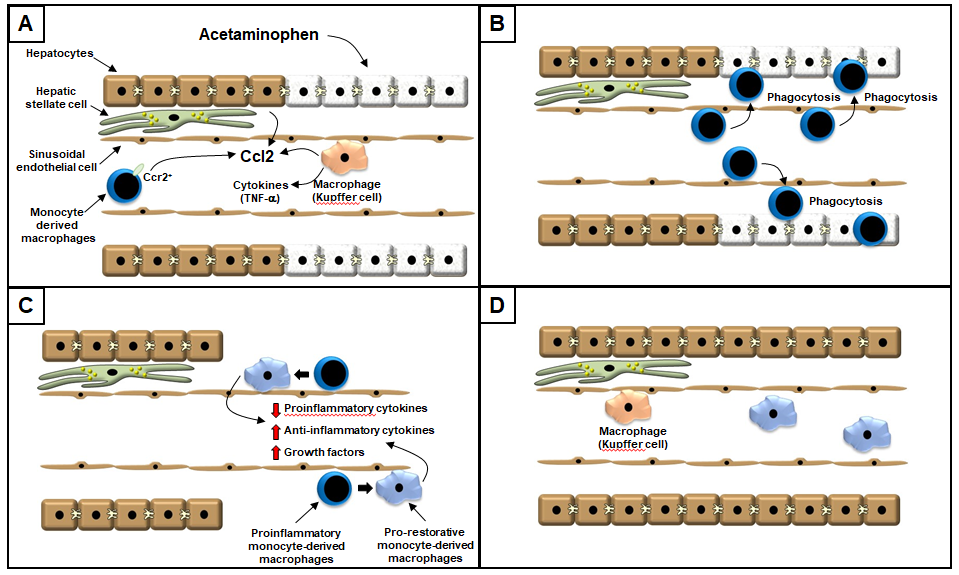 Figure 1 Ly6Chi CX3CR1- proinflammatory macrophages rapidly accumulate in the liver after acetaminophen overdose. A: After exposure to a hepatotoxicant, such as acetaminophen, hepatocyte necrosis triggers release of Ccl2 by hepatocytes and kupffer cells. Ccl2 recruits Ccr2 expressing monocytes to the liver that ultimately become macrophages; B: Monocyte-derived macrophages traffic into the necrotic lesions where they phagocytose dead cell debris; C: Monocyte-derived macrophages then transition from a proinflammatory phenotype into a pro-reparative phenotype. This process decreases synthesis of proinflammatory cytokines, increases synthesis of anti-inflammatory cytokines and pro-reparative growth factors; D: Proliferation of hepatic cells ultimately results in the restoration of the hepatic structure. Ccl2: chemokine, chemokine ligand 2; Ccr2: C-C chemokine receptor type 2; TNF-α: tumor necrosis factor. 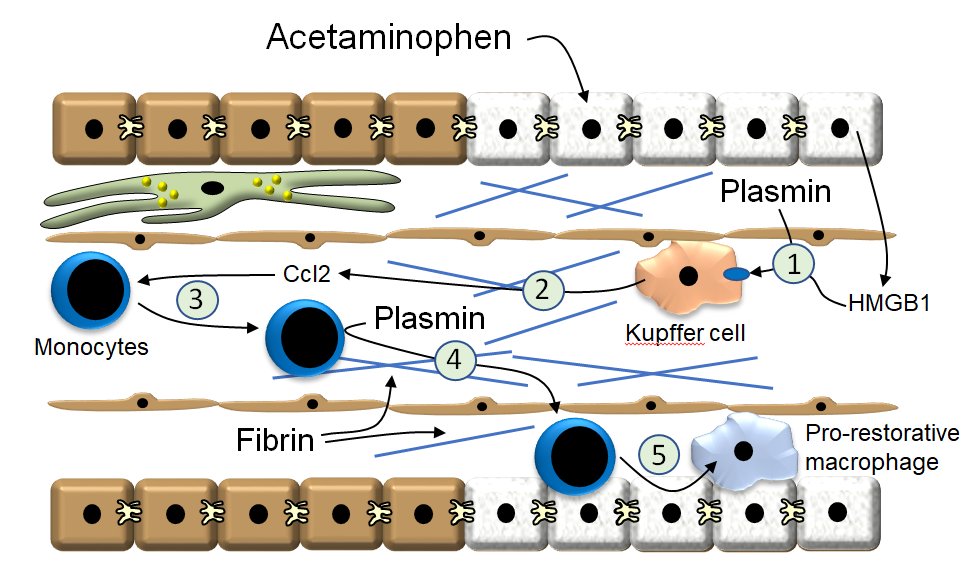 Figure 2 treatment of these cells with plasmin increased expression of tumor necrosis factor-α, Ccl2, Cxcl1 and Cxcl2 consistent with the hypothesis that plasmin directly activates kupffer cells. (1) After acetaminophen overdose, plasmin is generated and high-mobility group B1 is released from dead hepatocytes. These synergize to stimulate release of (2) pro-inflammatory cytokines, including Ccl2, from kupffer cells. (3) Ccl2 stimulates recruitment of proinflammatory monocytes that accumulate at the periphery of the necrotic lesion. (4) Plasmin generation stimulates degradation of fibrin and/or activate matrix metalloproteinases that facilitate trafficking of the monocytes into the injured region. (5) The monocytes phagocytose dead cells which contributes to their conversion of pro-restorative macrophages. Ccl2: chemokine, chemokine ligand 2; HMGB1: high-mobility group B1.